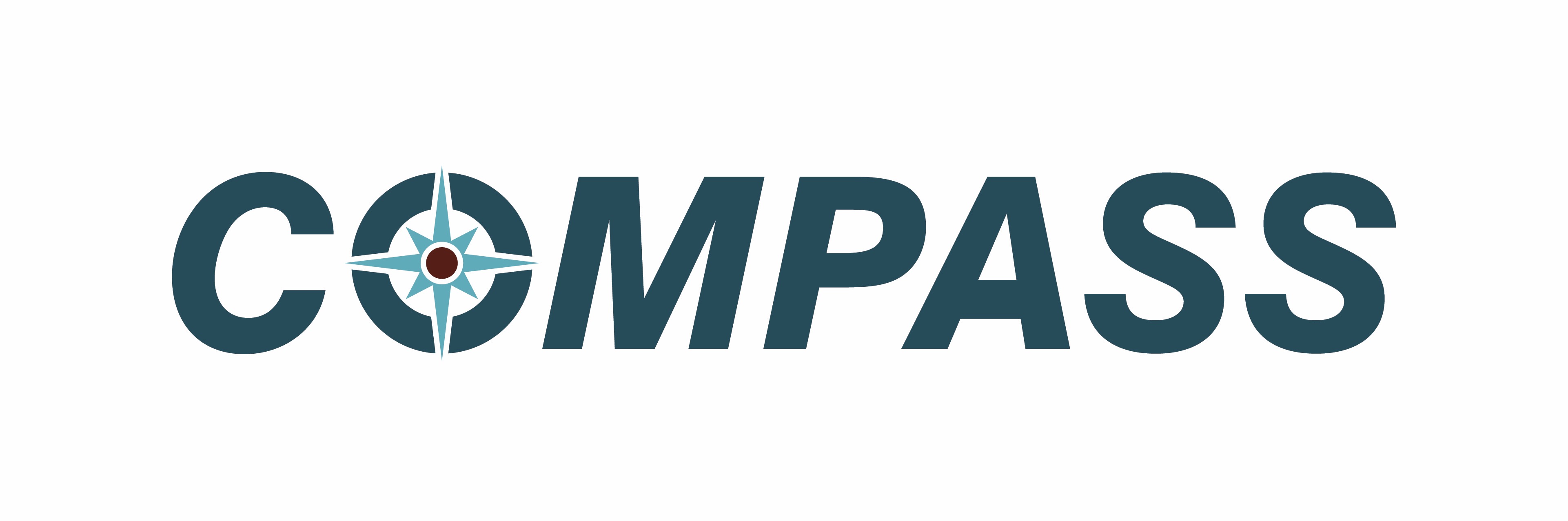 Deaf Newscasters – Compare & ContrastWhat techniques do they use to get and keep your attention?How do they share the facts?How do they show action? What common features do you see in their information presentation techniques?What is different in the styles of the 4 newscasters?How do their styles contrast with regular TV newscasters?